RESOLUCIÓN DE PROBLEMASEn la Semana Cultural hemos realizado unos talleres de cocina en el colegio con la ayuda y guía de las familias para degustar en la convivencia todos los miembros de la comunidad educativa.En la tabla siguiente presentamos los ingredientes de cuatro de los platos elaborados en esos talleres.1ER. CICLOLee los ingredientes de las cuatro recetas anteriores y calcula:  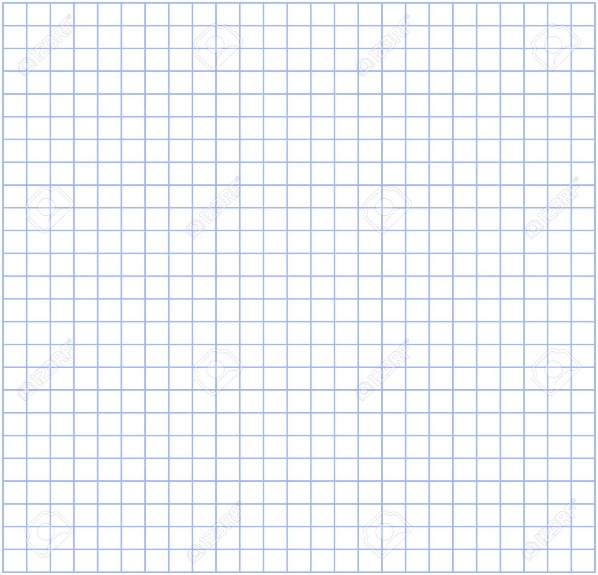 ¿Cuántas patatas se necesitan para elaborar las cuatro recetas anteriores? ¿Y para el doble?DatosSolución:____________________________________ ¿Cuántos tomates necesitamos para hacer las cuatro recetas? ¿Y para el triple?DatosSolción:__________________________________________¿Cuántos tomates más que patatas necesitamos?    DatosSolución: ___________________________2º CICLOTeniendo en cuenta los ingredientes de las patatas aliñadas y sabiendo que la receta es para cuatro personas. Calcula aproximando a la unidad :Cantidad de ingredientes necesarios para hacer las patatas aliñadas para todo el alumnado del centro (50 alumnos/as), 22 familiares y doce adultos del centro.Sabiendo que el aceite, el vinagre y la sal ya tenemos de otro día ¿Cuánto dinero nos costará hacer la ensaladilla rusa? ¿Y cuánto nos costará hacerla para 84 personas?3ER CICLOTeniendo en cuenta la tabla de pesos por unidad y precio del kilo de cada ingrediente, estima cuánto dinero nos costarían el salmorejo para las personas de la actividad anterior sabiendo que gastaremos un litro de aceite, ¼ de vinagre y 40 gramos de sal para la realización del plato (el pan, como es duro, nos lo regalarían )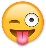 INFANTIL¿Cuántos elementos hay de cada verdura?Recorta y pega en la página anterior.Patatas aliñadasEmpanada carne:Ingredientes para cuatro personas:5 patatas medianas1 cebolla mediana1 ramita perejil1 lata melvaAceiteVinagreSalIngredientes ocho personas:1 pimiento verde 1 cebolla 1 ajo10 tomates maduros tipo pera¼ carne picada2 base hojaldre1 huevoAceiteSalSalmorejoEnsaladilla rusaIngredientes para dos personas:4 tomates pera maduros.1 bola pan duro remojado.= 1 tomate¼ de un ajo.AceiteVinagre SalIngredientes para cuatro personas:8 patatas medianas2 huevos cocidos3 latitas atún1 lata pimiento morrón1 tarro mayonesaAceiteVinagre SalALIMENTOSPESO UNIDADPRECIO EL KG.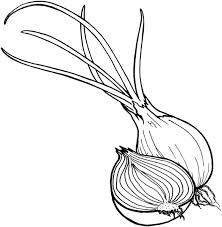 60 GRAMOS0,90 €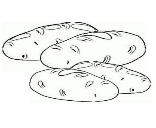 80 GRAMOS1,20 €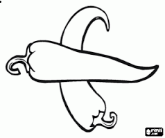 15 GRAMOS5,00 €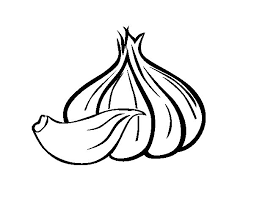 4 GRAMOS AJO2,20 €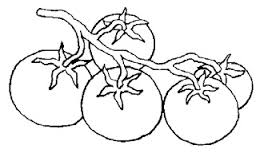 140 GRAMOS1, 65 €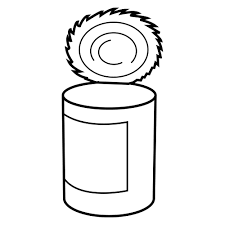 Pimiento morrón1,70 € lata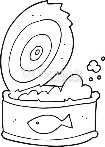 3,95 € tres latas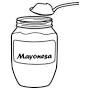 2,65 € Tarro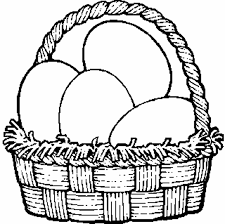 1,65 € docenaAceite 2,95 €/ litroVinagre 0,50 €/ litroSal 0,26 €/kilo123450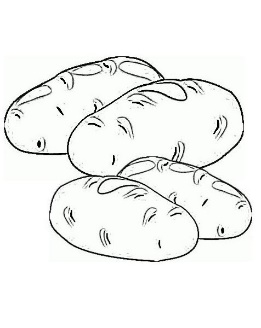 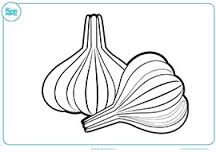 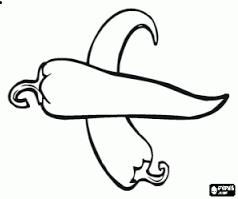 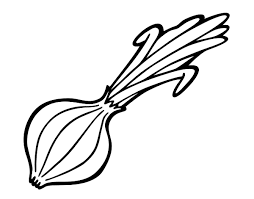 